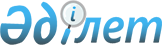 Об утверждении положения о государственном учреждении "Отдел предпринимательства и сельского хозяйства Жарминского района Восточно-Казахстанской области"
					
			Утративший силу
			
			
		
					Постановление акимата Жарминского района Восточно-Казахстанской области от 19 марта 2015 года № 66. Зарегистрировано Департаментом юстиции Восточно-Казахстанской области 3 апреля 2015 года № 3828. Утратило силу - постановлением акимата Жарминского района Восточно-Казахстанской области от 15 ноября 2017 года № 308
      Сноска. Утратило силу - постановлением акимата Жарминского района Восточно-Казахстанской области от 15.11.2017 № 308 (вводится в действие по истечении десяти календарных дней после дня его первого официального опубликования).

      Примечание РЦПИ.

      В тексте документа сохранена пунктуация и орфография оригинала.
      В соответствии со статьeй 39 Закона Республики Казахстан от 23 января 2001 года "О местном государственном управлении и самоуправлении в Республике Казахстан", Указом Президента Республики Казахстан от 29 октября 2012 года № 410 "Об утверждении Типового положения государственного органа Республики Казахстан", акимат Жарминского района ПОСТАНОВЛЯЕТ:
      1. Утвердить положение о государственном учреждении "Отдел предпринимательства и сельского хозяйства Жарминского района Восточно-Казахстанской области", согласно приложению к настоящему постановлению.
      2. Настоящее постановление вводится в действие по истечении десяти календарных дней после дня его первого официального опубликования. Положение о государственном учреждении "Отдел предпринимательства и сельского хозяйства Жарминского района Восточно-Казахстанской области" 1. Общие положения
      1. Государственное учреждение "Отдел предпринимательства и сельского хозяйства Жарминского района Восточно-Казахстанской области" (далее - Отдел) является государственным органом Республики Казахстан, осуществляет руководство в сфере сельского хозяйства, предпринимательства, промышленности и туризма на территории Жарминского района.
      2. Отдел осуществляет свою деятельность в соответствии с Конституцией и законами Республики Казахстан, актами Президента и Правительства Республики Казахстан, иными нормативными правовыми актами, а также настоящим Положением.
      3. Отдел является юридическим лицом в организационно-правовой форме государственного учреждения, имеет печати и штампы со своим наименованием на государственном языке, бланки установленного образца, в соответствии с законодательством Республики Казахстан счета в органах казначейства.
      4. Отдел вступает в гражданско-правовые отношения от собственного имени.
      5. Отдел имеет право выступать стороной гражданско-правовых отношений от имени государства, если оно уполномочено на это в соответствии с законодательством.
      6. Отдел по вопросам своей компетенции в установленном законодательством порядке принимает решения, оформляемые приказами руководителя Отдела и другими актами, предусмотренными законодательством Республики Казахстан.
      7. Структура и лимит штатной численности Отдела утверждаются в соответствии с действующим законодательством.
      8. Местонахождение юридического лица: 070600, Республика Казахстан, Восточно-Казахстанская область, Жарминский район, село Калбатау, улица Мусулманкулова № 21 "А".
      9. Полное наименование государственного органа - государственное учреждение "Отдел предпринимательства и сельского хозяйства Жарминского района Восточно-Казахстанской области".
      10. Учредителем Отдела является Государство в лице местного исполнительного органа Жарминского района.
      11. Настоящее Положение является учредительным документом Отдела.
      11. Финансирование деятельности Отдела осуществляется из местного бюджета.
      12. Отделу запрещается вступать в договорные отношения с субъектами предпринимательства на предмет выполнения обязанностей, являющихся функциями Отдела.
      13. Режим работы Отдела устанавливается правилами внутреннего трудового распорядка и не должен противоречить нормам трудового законодательства Республики Казахстан. 2. Миссия, основные задачи, функции, права и обязанности государственного органа 
      14. Миссия Отдела: обеспечение реализации основных направлений государственной политики в области развития сельского хозяйства, предпринимательства, промышленного потенциала, торговли и туристической деятельности на территории района. 
      15. Задачи Отдела: 
      1) осуществляет государственную поддержку предпринимательства;
      2) регулирует торговую деятельность на территории района;
      3) реализовывает основные направления государственной политики по вопросам развития туристской деятельности;
      4) содействует туристической деятельности и создание благоприятных условий для ее развития;
      5) организовывает исполнение и реализацию основных направлений экономической реформы на селе и на этой основе определяет перспективы аграрного сектора, тенденции его развития;
      6) оказывает содействие в формировании рыночной инфраструктуры и организационных структур рыночного типа, проводит единую финансово-инвестиционную политику и учет;
      7) содействует развитию и становлению различных организационно-правовых форм хозяйствования на селе на основе частной собственности;
      8) определяет и содействует внедрению основных направлений научно-технического прогресса, путей и методов их реализации, пропаганды достижений науки и техники;
      9) проводит мониторинг состояния продовольственной безопасности на территории района. 
      16. Функции Отдела: 
      1) создает условия для развития предпринимательской деятельности и инвестиционного климата на территории района;
      2) обеспечивает создание и развитие в регионе объектов инфраструктуры поддержки малого и среднего предпринимательства и инновационной деятельности;
      3) организует деятельность экспертного совета;
      4) создает условия для развития отечественного производства конкурентоспособных товаров, работ и услуг;
      5) осуществляет в пределах своей компетенции государственный контроль за соблюдением размера предельно допустимых розничных цен на социально значимые продовольственные товары;
      6) осуществляет организацию выставок и ярмарок; 
      7) реализует государственную политику и осуществляет координацию в области туристской деятельности на территории района;
      8) осуществляет сбор, анализ и предоставляет в местный исполнительный орган области информацию о развитии туризма на территории района;
      9) разрабатывает и внедряет меры по защите районных туристских ресурсов;
      10) координирует деятельность по планированию и строительству объектов туристской индустрии на территории района;
      11) оказывает содействие в деятельности детских и молодежных лагерей, объединений туристов и развитии самодеятельного туризма;
      12) предоставляет туристскую информацию, в том числе о туристском потенциале, объектах туризма и лицах, осуществляющих туристскую деятельность;
      13) осуществляет государственную поддержку субъектов агропромышленного комплекса в соответствии с требованиями законодательства Республики Казахстан;
      14) осуществляет государственную техническую инспекцию в области развития агропромышленного комплекса;
      15) проводит мониторинг развития сельских территорий;
      16) проводит сбор оперативной информации в области агропромышленного комплекса и сельских территорий и представляет ее местному исполнительному органу Восточно-Казахстанской области;
      17) проводит конкурс "Лучший по профессии в агропромышленном комплексе";
      18) ведет учет запасов продовольственных товаров в соответствующем регионе и представляет отчетность в местный исполнительный орган Восточно-Казахстанской области;
      19) осуществляет в интересах местного государственного управления иные полномочия, возлагаемые на местные исполнительные органы законодательства Республики Казахстан.
      17. Права и обязанности Отдела:
      1) вносить на рассмотрение руководству района предложения по вопросам, входящим в компетенцию Отдела;
      2) в рамках компетенции, предусмотренной законодательством Республики Казахстан привлекать работников других отделов местных исполнительных органов района для рассмотрения и совместной разработки вопросов, касающихся деятельности Отдела;
      3) инициировать проведение в установленном порядке совещаний по вопросам, входящим в компетенцию Отдела;
      4) запрашивать в рамках компетенции установленной законодательством Республики Казахстан от других государственных органов, должностных лиц, организаций и их руководителей, граждан информацию необходимую для выполнения своих функций;
      5) давать консультации по вопросам, входящим в компетенцию Отдела;
      6) представлять необходимые материалы и информацию в пределах своей компетенции и в рамках законодательства в случае официального запроса об этом юридических и физических лиц;
      7) вносить на рассмотрение руководству района предложения по вопросам, входящим в компетенцию Отдела;
      2) в рамках компетенции, предусмотренной законодательством Республики Казахстан привлекать работников других отделов местных исполнительных органов района для рассмотрения и совместной разработки вопросов, касающихся деятельности Отдела;
      3) инициировать проведение в установленном порядке совещаний по вопросам, входящим в компетенцию Отдела;
      4) запрашивать в рамках компетенции установленной законодательством Республики Казахстан от других государственных органов, должностных лиц, организаций и их руководителей, граждан информацию необходимую для выполнения своих функций;
      5) давать консультации по вопросам, входящим в компетенцию Отдела;
      6) представлять необходимые материалы и информацию в пределах своей компетенции и в рамках законодательства в случае официального запроса об этом юридических и физических лиц;
      7) выполнять иные обязанности, входящие в компетенцию Отдела.  3. Организация деятельности государственного органа
      18. Руководство Отделом осуществляется первым руководителем, который несет персональную ответственность за выполнение возложенных на Отдел задач и осуществление им своих функций.
      19. Первый руководитель Отдела назначается на должность и освобождается от должности акимом Жарминского района в соответствии с законодательством Республики Казахстан.
      20. Первый руководитель Отдела имеет заместителей, которые назначаются на должности и освобождаются от должностей в соответствии с законодательством Республики Казахстан.
      21. Полномочия руководителя Отдела:
      1) в установленном законодательстве порядке назначает на должности и освобождает от должностей работников Отдела;
      2) в установленном законодательством порядке осуществляет поощрение и налагает дисциплинарные взыскания на сотрудников Отдела;
      3) в пределах своей компетенции издает приказы, дает указания, подписывает служебную документацию;
      4) утверждает должностные инструкции работников Отдела;
      5) представляет интересы Отдела в государственных органах, иных организациях;
      6) утверждает штатное расписание Отдела в пределах лимита штатной численности и структуры, утвержденных постановлением акимата Жарминского района;
      7) принимает необходимые меры по противодействию коррупции и несет за это персональную ответственность;
      8) обеспечивает равный доступ мужчин и женщин к государственной службе в соответствии с их опытом, способностями и профессиональной подготовкой;
      9) осуществляет иные полномочия в соответствии с законодательством Республики Казахстан.
      Исполнение полномочий руководителя Отдела в период его отсутствия осуществляется лицом, его замещающим в соответствии с действующим законодательством Республики Казахстан. 4. Имущество государственного органа
      22. Отдел может иметь на праве оперативного управления обособленное имущество в случаях, предусмотренных законодательством. 
      Имущество Отдела формируется за счет имущества, переданного ему собственником, а также имущества, приобретенного в результате собственной деятельности и иных источников, не запрещенных законодательством Республики Казахстан.
      23. Имущество, закрепленное за Отделом, относится к коммунальной собственности.
      24. Отдел не вправе самостоятельно отчуждать или иным способом распоряжаться закрепленным за ним имуществом и имуществом, приобретенным за счет средств, выданных ему по плану финансирования, если иное не установлено законодательством и настоящим Положением. 5. Реорганизация и упразднение государственного органа
      25. Реорганизация и упразднение Отдела осуществляются в соответствии с законодательством Республики Казахстан.
					© 2012. РГП на ПХВ «Институт законодательства и правовой информации Республики Казахстан» Министерства юстиции Республики Казахстан
				
      Исполняющий обязанности акима района

С. Брынзов
Утверждено постановлением
акимата Жарминского района
от " 19 " марта 2015 года № 66